FINAL TERM DEPARMENT OF SOFTWERE ENGINEERINGNAME:  JIBRAN KHANID NO: 16107SEMESTER: 2ndCOURSE  TITLE : LINEAR ALGEBRACOURSE INSTRUCTOR:  SIR SHAKEEL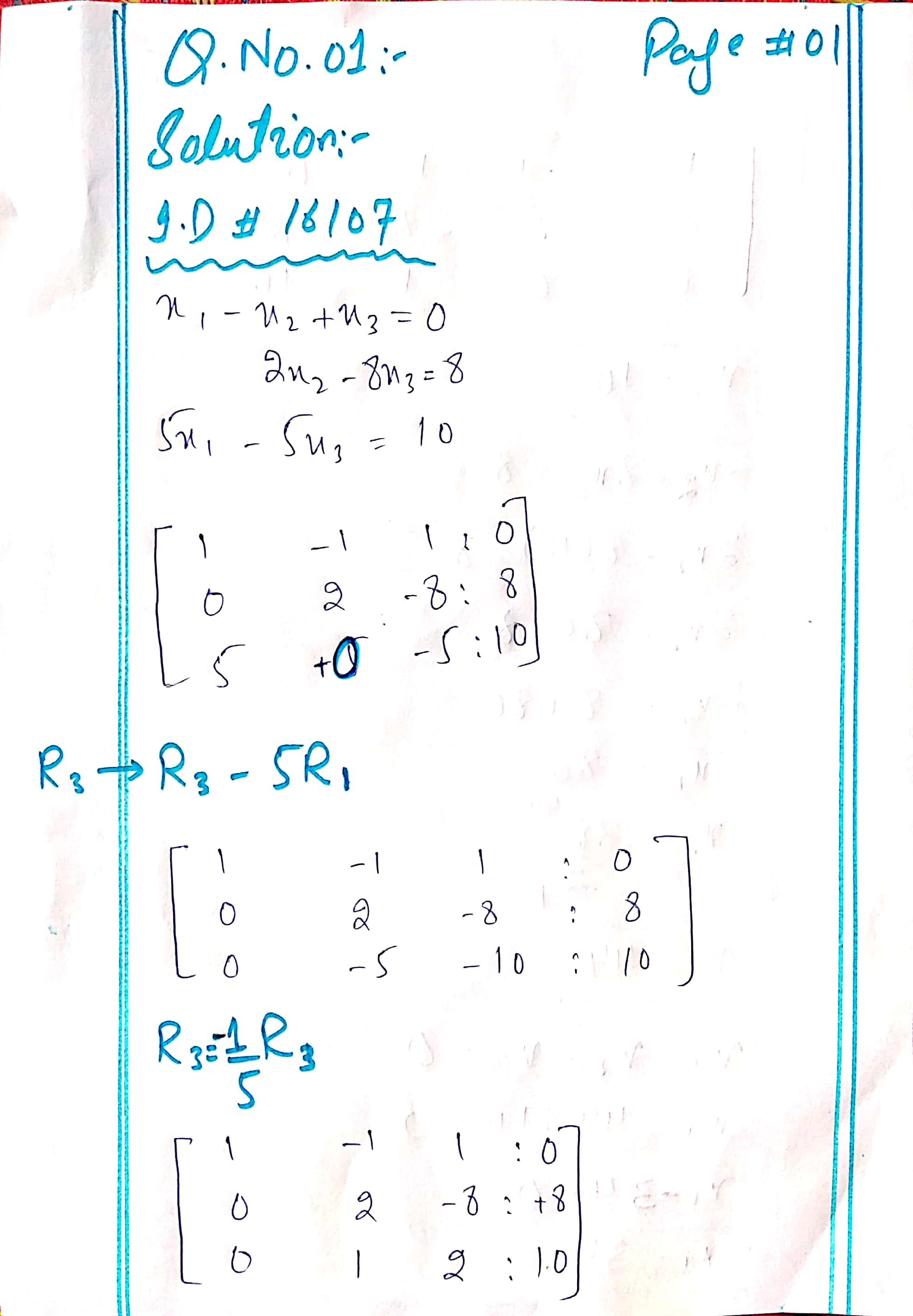 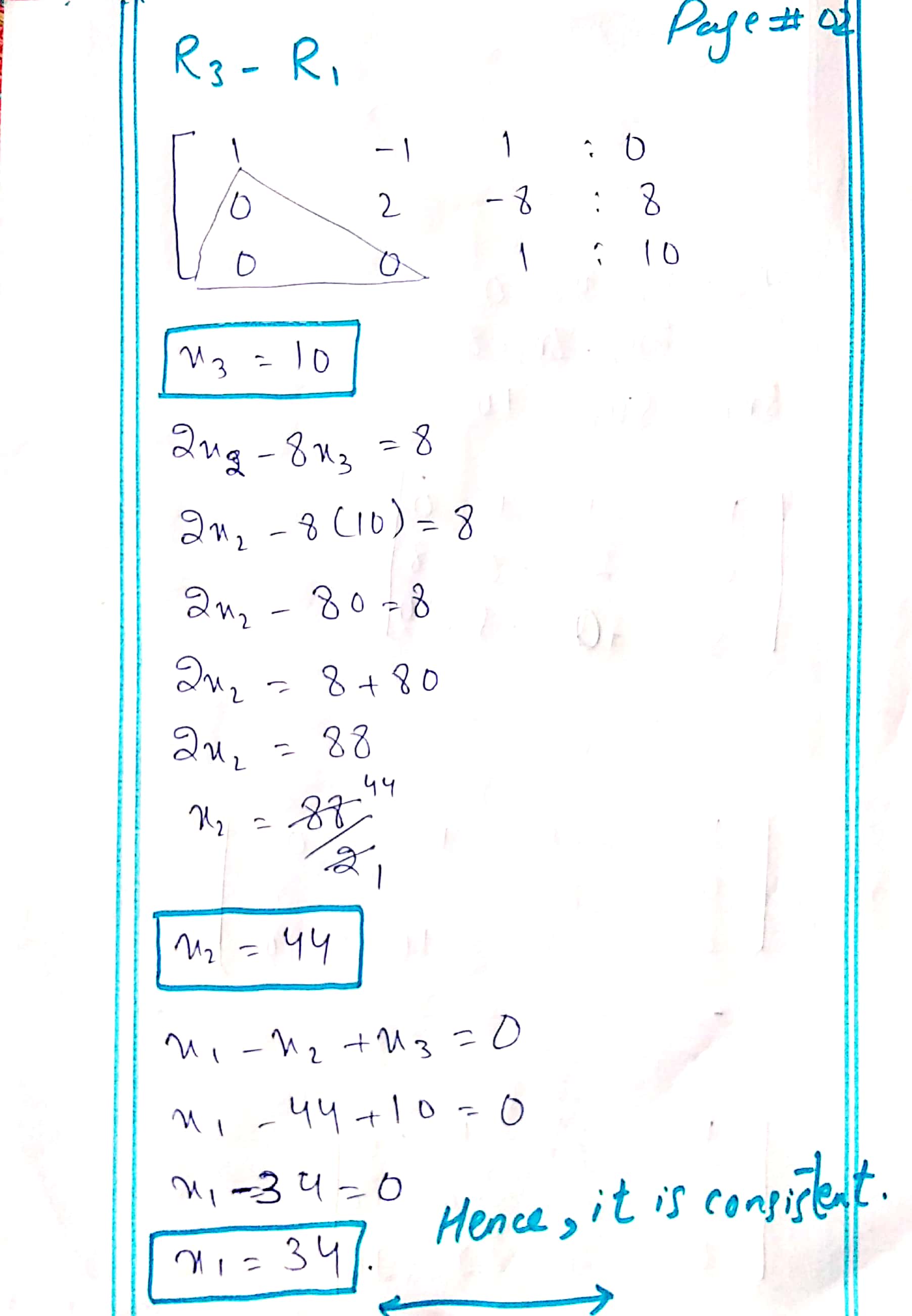 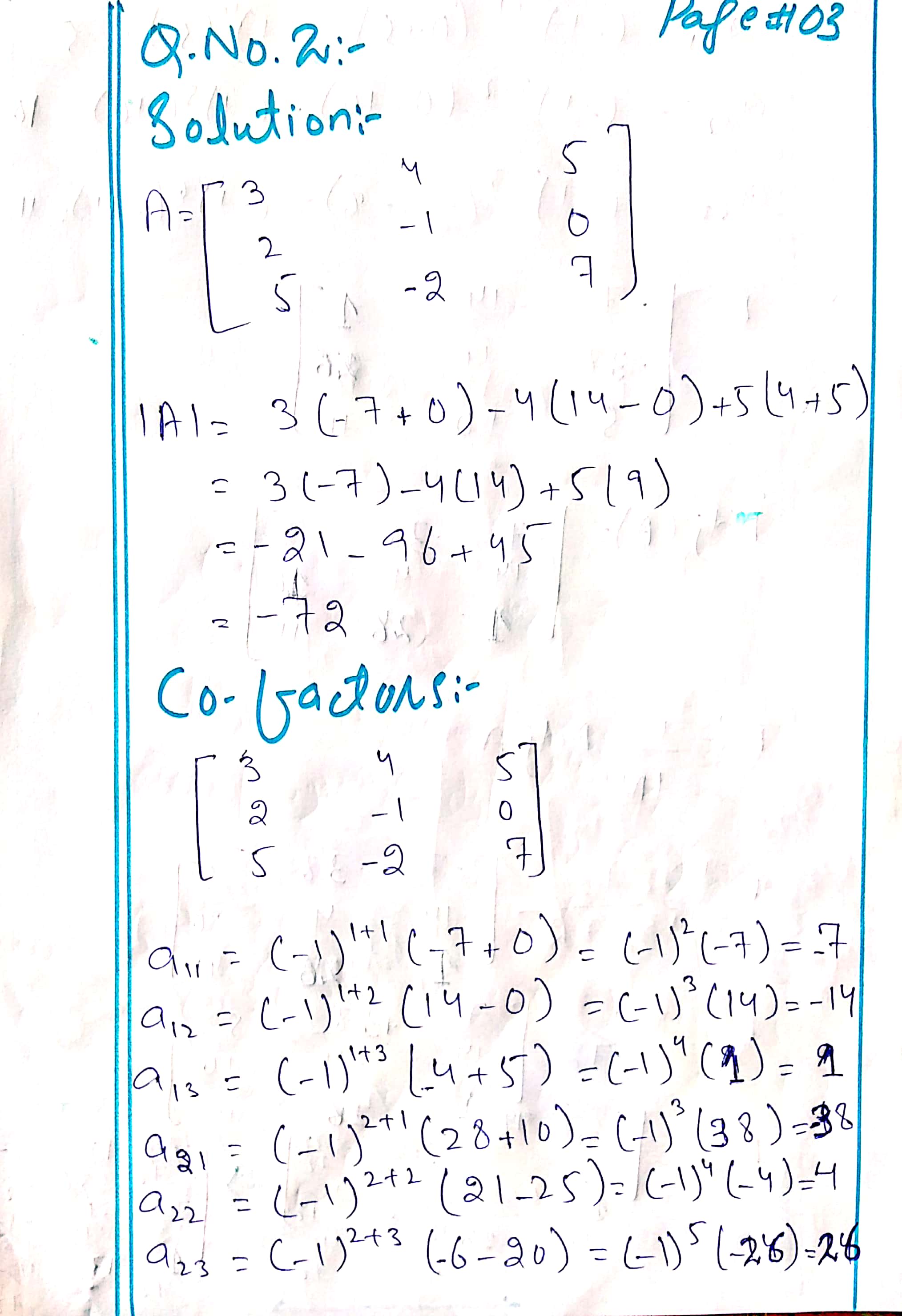 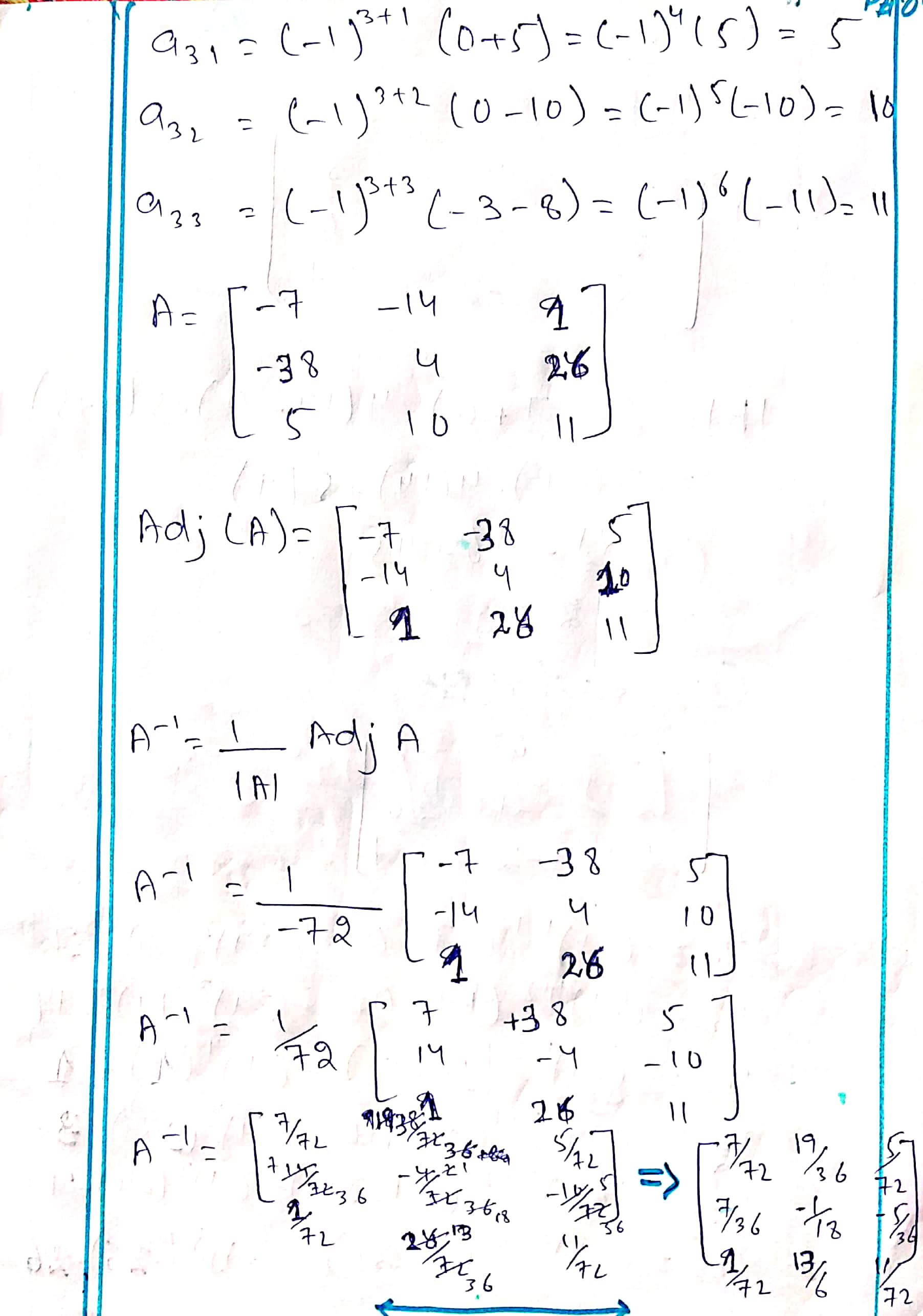 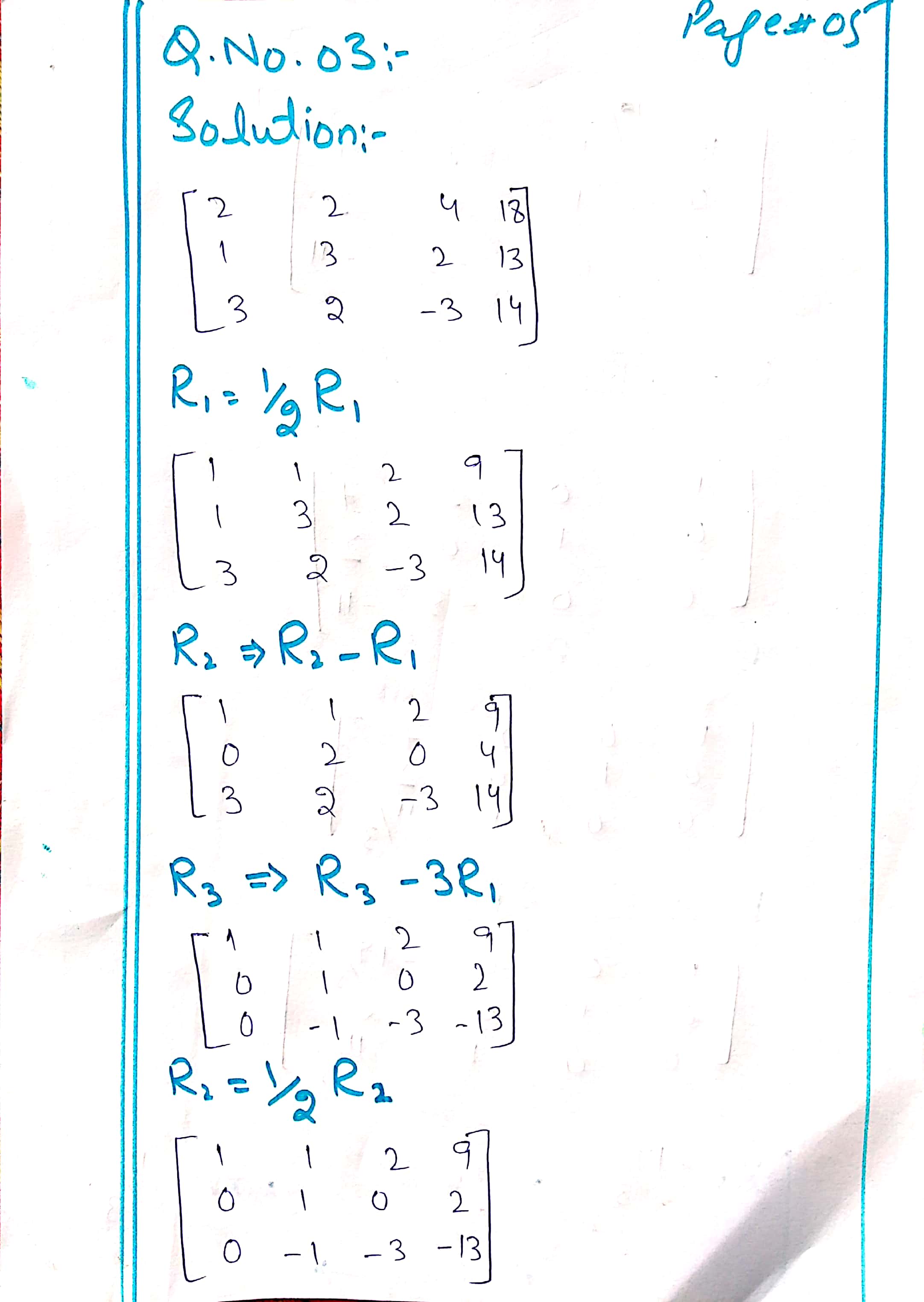 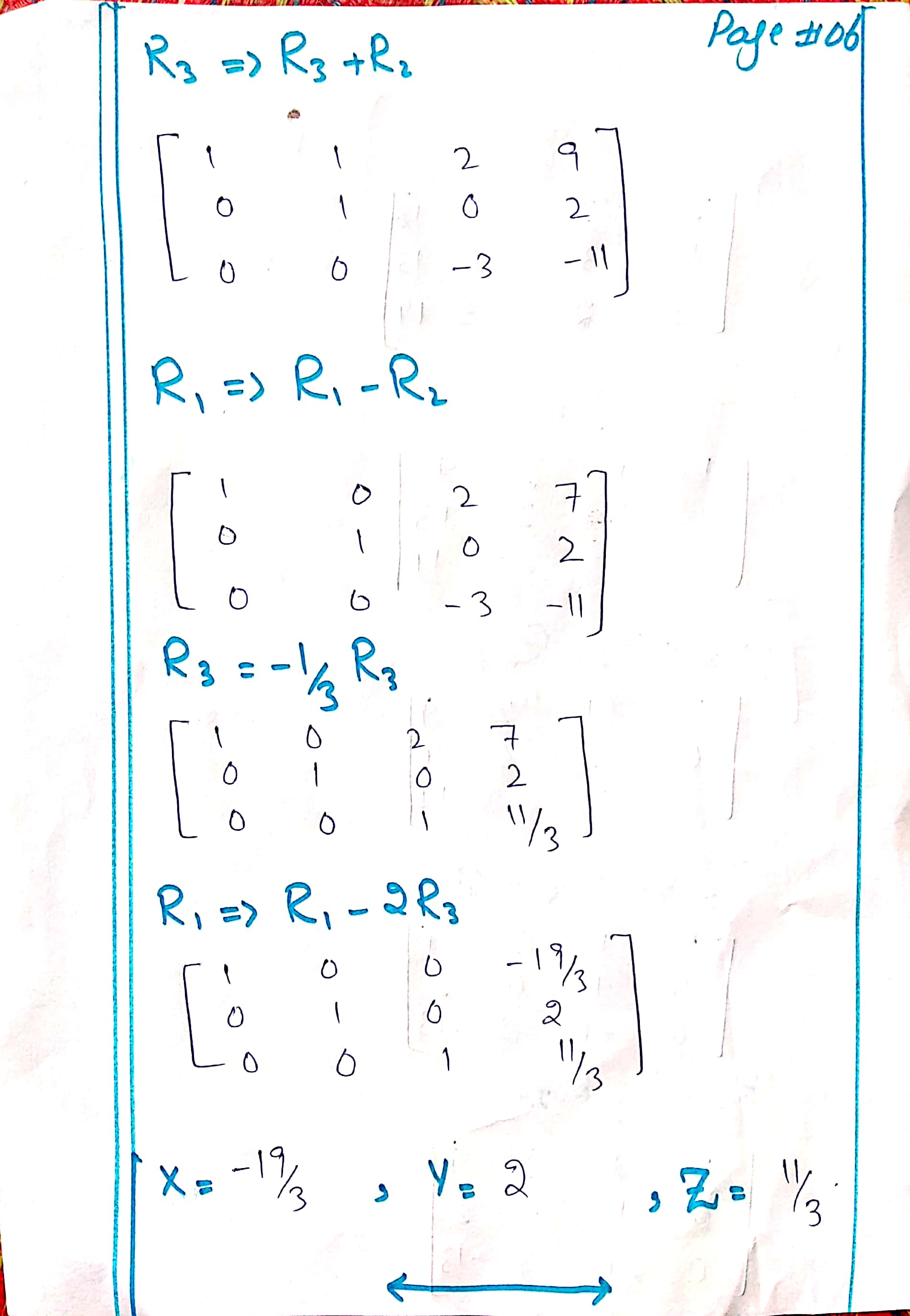 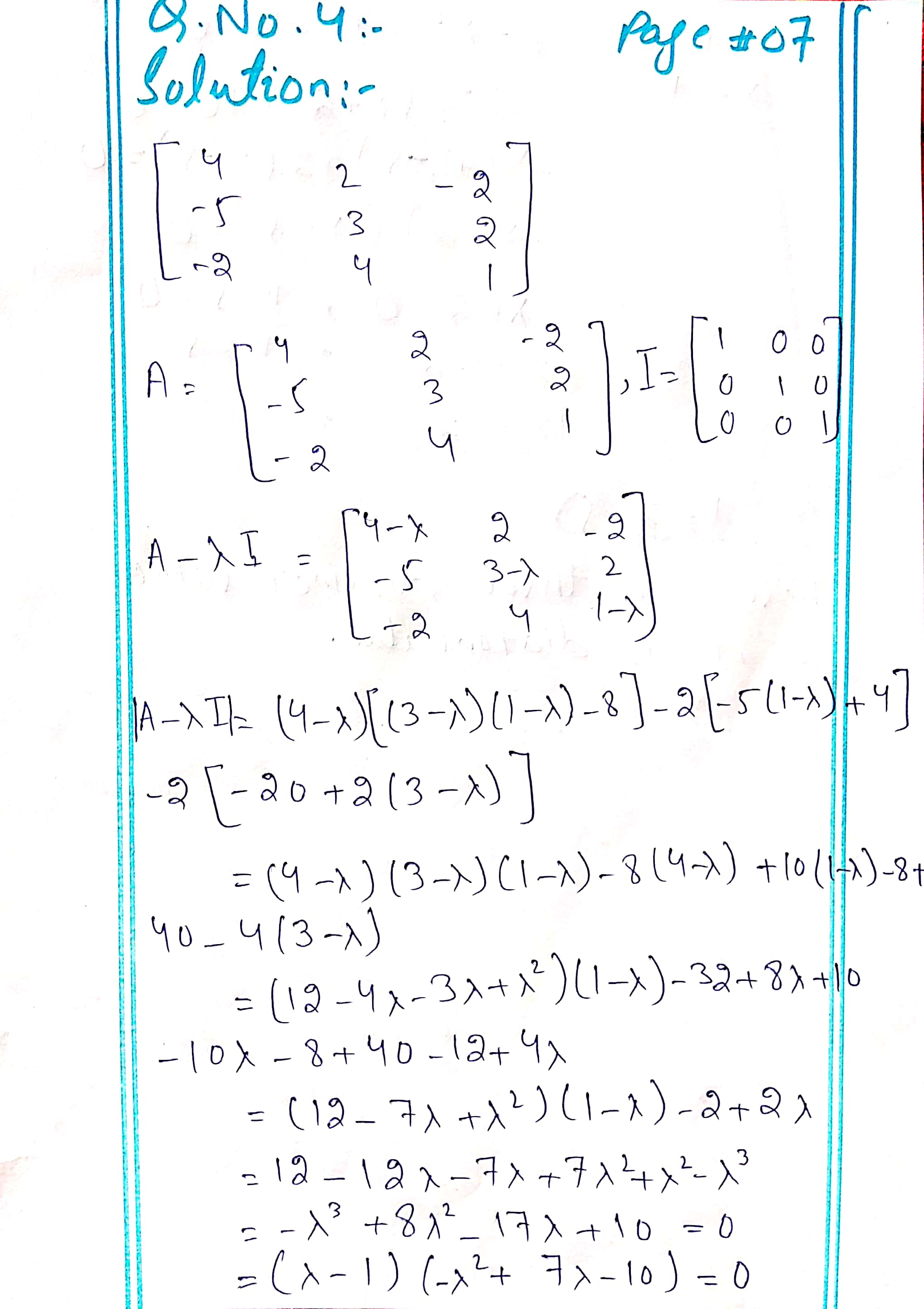 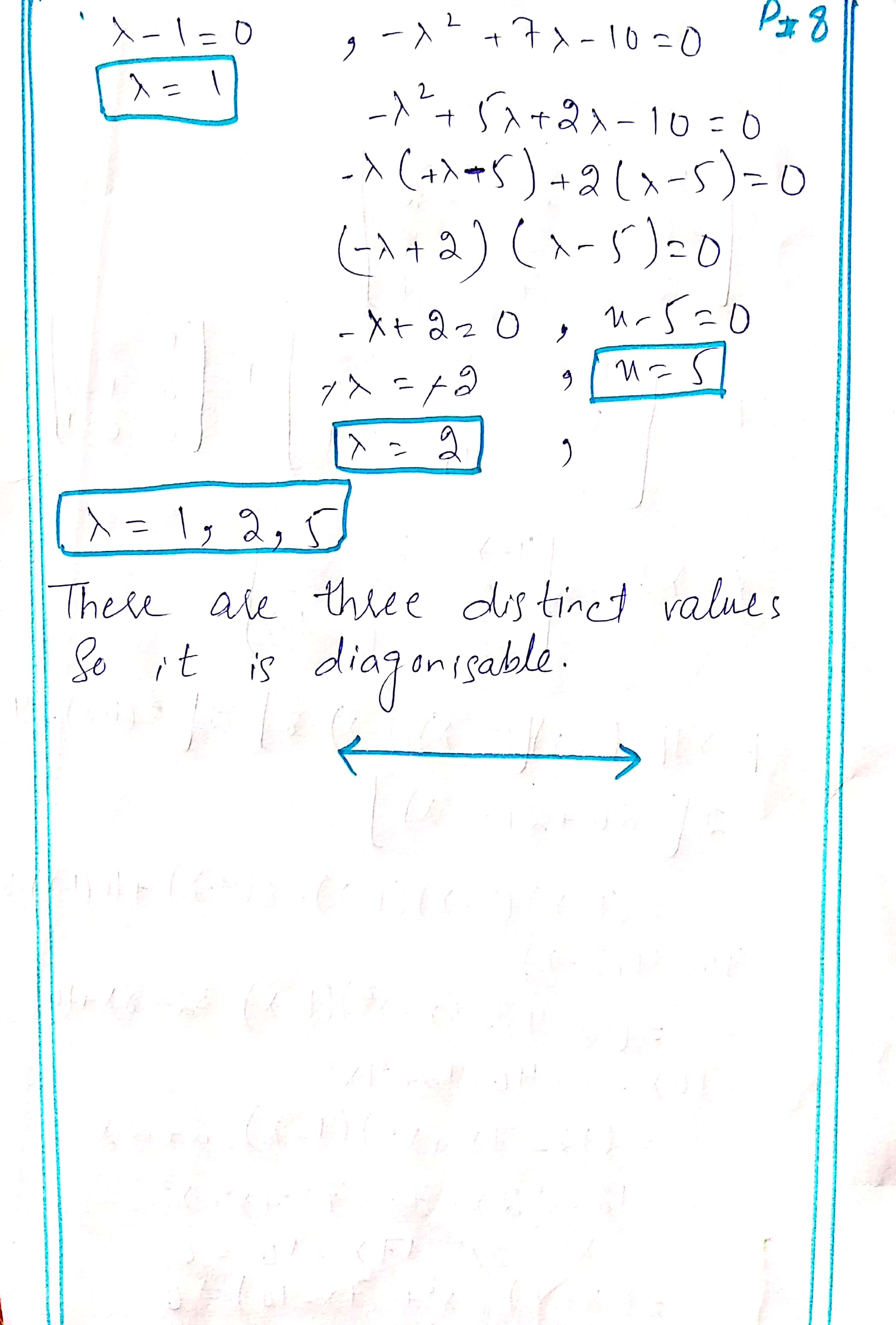 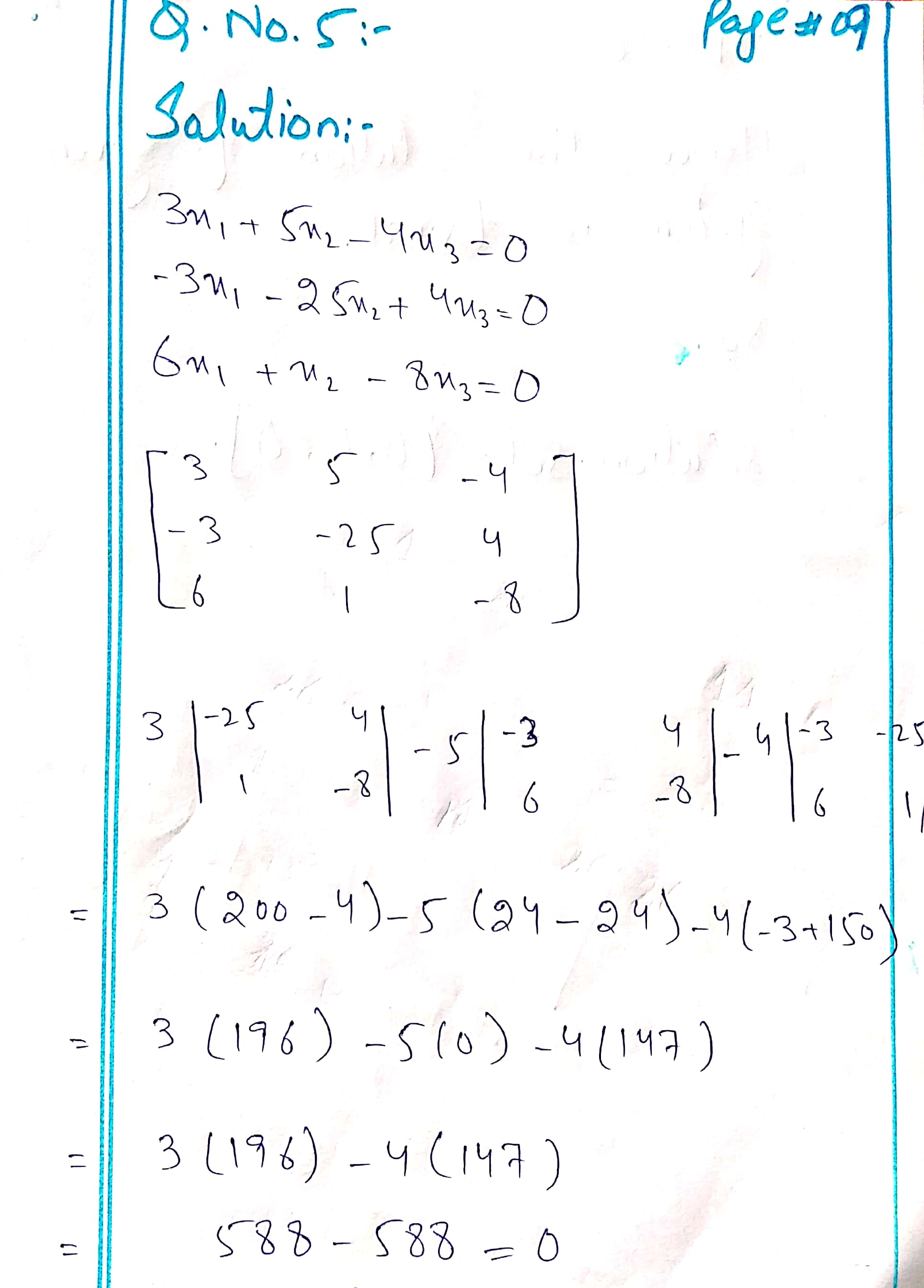 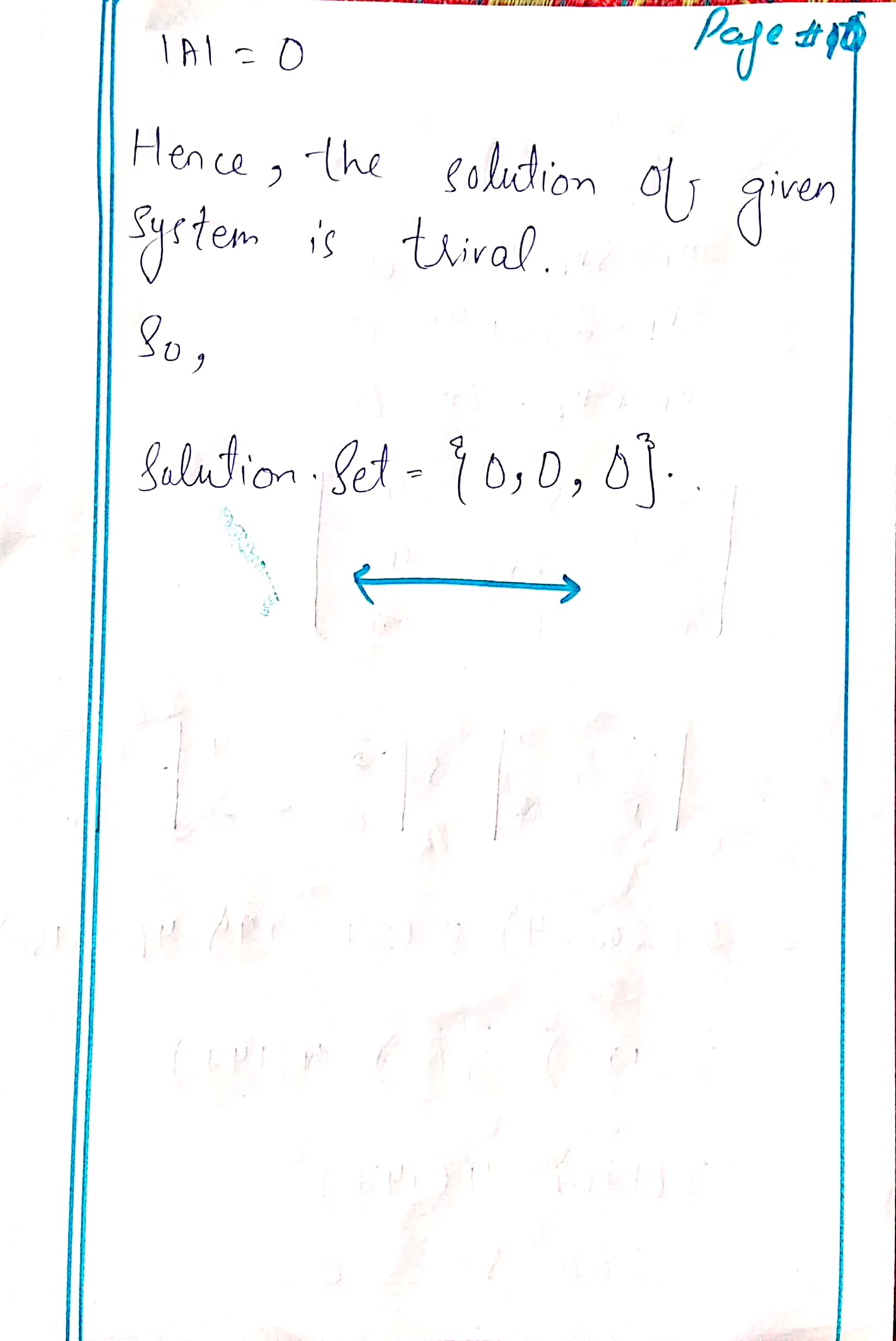 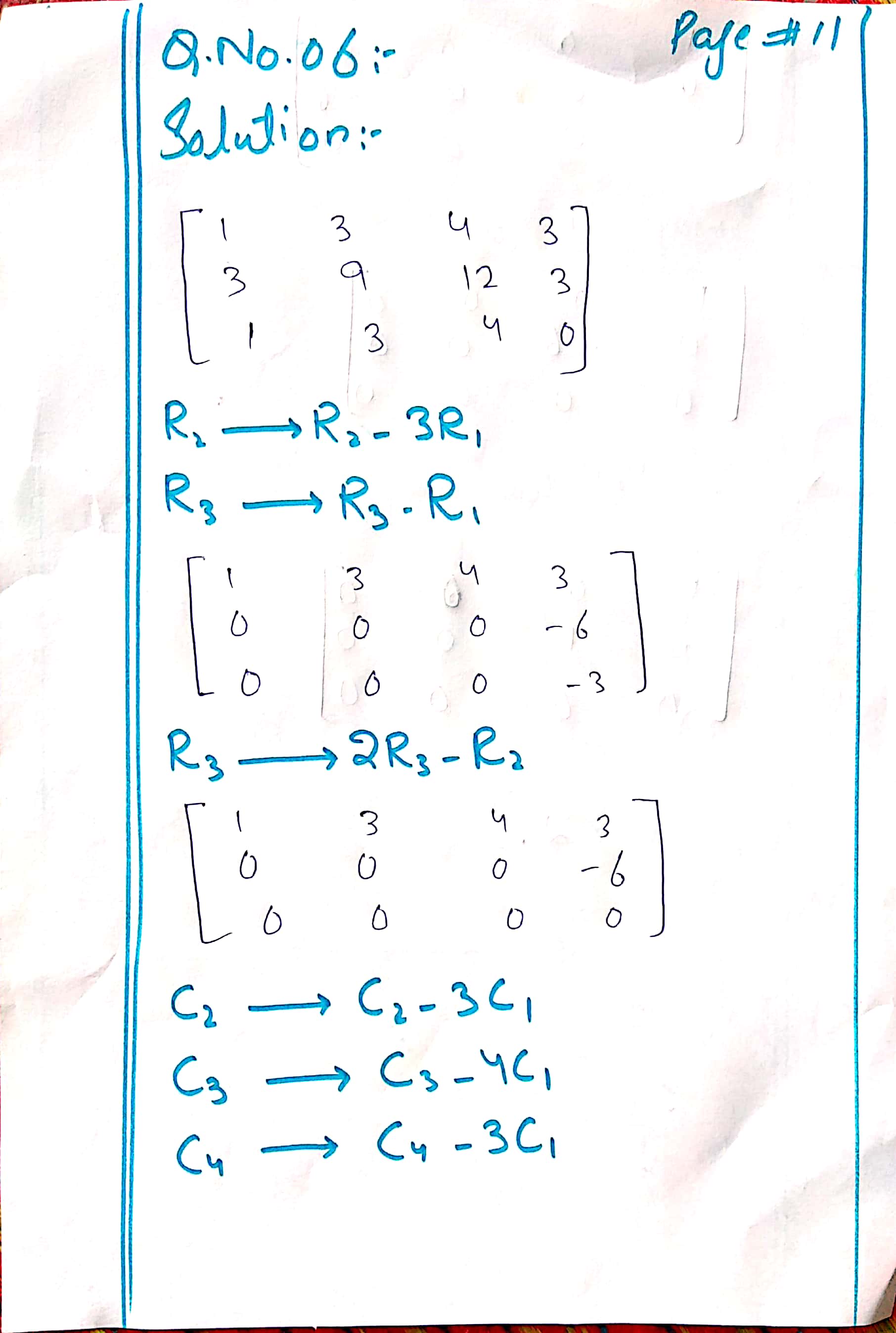 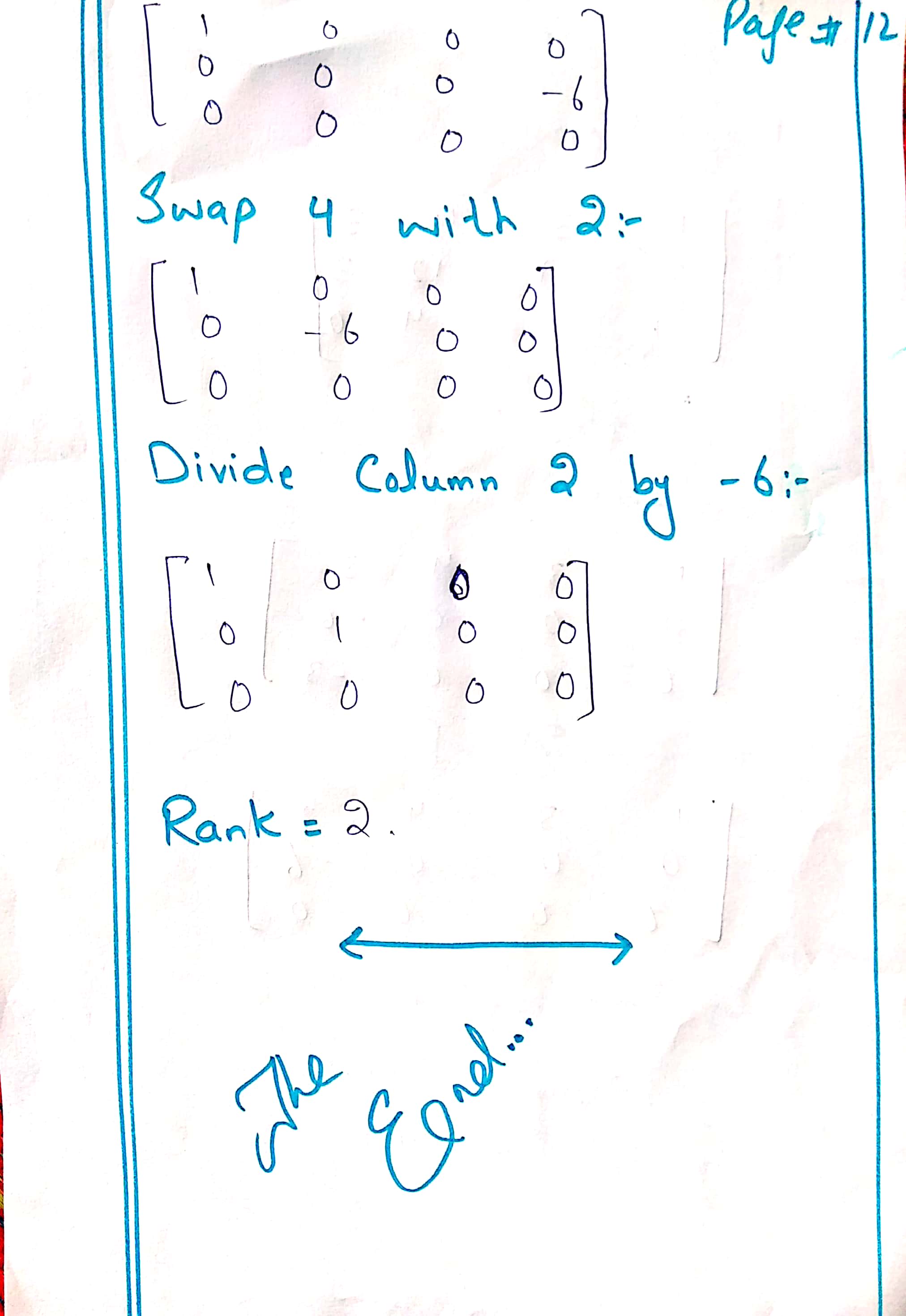 